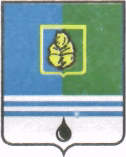 ПОСТАНОВЛЕНИЕАДМИНИСТРАЦИИ ГОРОДА КОГАЛЫМАХанты-Мансийского автономного округа - ЮгрыО внесении изменений в постановление Администрациигорода Когалымаот 16.06.2017 №1355На основании приказа Департамента образования и молодежной политики Ханты-Мансийского автономного округа - Югры от 04.08.2016 №1224 «Об утверждении Правил персонифицированного финансирования дополнительного образования детей в Ханты-Мансийском автономном округе – Югре», решения Думы города Когалыма от 13.12.2017 №150-ГД                           «О бюджете города Когалыма на 2018 год и на плановый период 2019 и 2020 годов», постановлений Администрации города Когалыма от 11.10.2013 №2899 «Об утверждении муниципальной программы «Развитие образования в городе Когалыме», от 27.03.2017 №589 «Об организации работы по введению системы персонифицированного финансирования дополнительного образования детей в городе Когалыме»: 1. В приложение к Постановлению Администрации города Когалыма  от 16.06.2017 №1355 «Об утверждении программы персонифицированного финансирования дополнительного образования детей в городе Когалыме на 2017 - 2020 годы» (далее - Программа) внести следующие изменения:1.1. Пункт 6 Программы изложить в новой редакции:«6. Норматив финансового обеспечения одного сертификата дополнительного образования:»1.2. Абзац второй и третий  пункта 7 Программы  изложить в новой редакции:«Общий объем финансового обеспечения сертификатов дополнительного образования на период действия программы персонифицированного финансирования составляет:»2. Управлению образования Администрации города Когалыма (С.Г.Гришина) направить в юридическое управление Администрации города Когалыма текст постановления, его реквизиты, сведения об источнике официального опубликования в порядке и сроки, предусмотренные распоряжением Администрации города Когалыма от 19.06.2013 №149-р               «О мерах по формированию регистра муниципальных нормативных правовых актов Ханты-Мансийского автономного округа – Югры» для дальнейшего направления в Управление государственной регистрации нормативных правовых актов Аппарата Губернатора Ханты-Мансийского автономного округа – Югры. 3. Опубликовать настоящее постановление в печатном издании и разместить на официальном сайте Администрации города Когалыма в сети Интернет (www.admkogalym.ru).4. Настоящее постановление вступает в силу с 01 января 2018 года.5. Контроль за выполнением постановления возложить на заместителя главы города Когалыма О.В.Мартынову.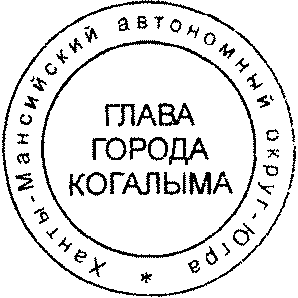 Глава города Когалыма                                           Н.Н. ПальчиковСогласовано:зам. главы г.Когалыма				О.В.Мартыновазам. главы г.Когалыма 			Т.И.Черныхпредседатель КФ				М.Г.Рыбачоки.о. начальника ЮУ				Е.Г.Рябоконеваначальник УЭ					Е.Г.Загорскаязам. начальника УО				А.Н.ЛаврентьеваПодготовлено:Начальник  ОФЭОиК				Е.В.ДемченкоРазослать: УО, КФ, прокуратура, ЮУ, УпоОВ, УИР, , управление экономики, газета «Когалымский вестник»,  МАОУ «Школа искусств», МАОУ «Дом детского творчества», МАУ «ММЦ». От  «28»декабря2017г. № 2890НаименованиепоказателяОбъем финансового обеспечения одного сертификата дополнительного образования (руб.)Объем финансового обеспечения одного сертификата дополнительного образования (руб.)Объем финансового обеспечения одного сертификата дополнительного образования (руб.)Наименованиепоказателя2017 - 2018 учебный год2018 - 2019 учебный год2019 - 2020учебный годСтоимость сертификата дополнительного образования(период 1 января по 31 августа)17 700,817 070,9Количество сертификатов11081150Стоимость сертификата дополнительного образования(период 1 сентября по 31 декабря)9 029,1213 643,513 656,7Количество сертификатов110811501150Наименованиепоказателя2017 год2018 год2019 год2020 годОбщий объем финансового обеспечения сертификатов дополнительного образования на период действия программы персонифицированного финансирования, руб. (период1 января по 31 августа)19 612 50019 631 50020 306 611Общий объем финансового обеспечения сертификатов дополнительного образования на период действия программы персонифицированного финансирования, руб. ( период 1 сентября по 31 декабря)10 004 26015 690 00015 705 20016 245 289